€ = EvisenseMondayHarmonySandraTuesdayHarmonySandraWednesdayHarmonyHelenThursdayHarmonySandra, HelenFridayHarmonySandra, Helen1  9-129am call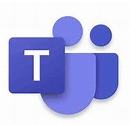 RegistrationEnglish/PSHEE task – € ST1 CBT – Brandon, Eleanor, Zack, Harvey2 positive affirmations – Archie, Archie, Cara, Chanel, Brooke3 writing activity – Shannon, Kayleigh, Brooke, RegistrationPSHEE task  Healthy Living coursework€ HDRegistrationScience TaskAnimal homes/ habitats or Animal Care coursework with Helen and HarmonyRegistrationReading with Harmony and HelenArchie and Archie to do Arts Award.RegistrationIndependent Task 3€ STReading with Harmony and HelenReading with Mrs D and Sandra2  1-2.3012pm callRegistration Give out TargetsEducation CityIndependent Task 1Check in with Harmony and SandraRegistrationEducation CityContinue with English/PSHEE taskOr Sports Leaders work with Harmony and SandraRegistrationEducation CityIndependent Task 2RegistrationEducation CityReading with Harmony and HelenReading with Mrs D and SandraRegistrationEducation CityWeekly review/evaluation€ HD3  2.30-3.002.30pm callSandra reading Mr StinkQuestion and answers€ HDSandra reading Mr StinkQuestions and answersHarmony – keeping fit€ HMArts and Crafts – PointillismCreate your own piece using this technique.Check-in Targets ReviewFun FridayReading TimetableTA in bold - leadsMonday – Harmony and Sandra1.10 Chanel1.30 Shannon1.50 Brooke A2.10 CaraThursday – Harmony and Helen9.30 Brooke N9.50 Zack10.30 Harvey10.50 Eleanor11.10 Kayleigh11.30 Archie HThursday – Sandra and Mrs D  9.30 Thea9.50 Brandon10.30 Nikki – check in10.50 Archie A10.50 extra slot if neededFriday Harmony and Helen9.30 Brooke N9.50 Zack10.30 Harvey10.50 Eleanor11.10 Kayleigh11.30 Archie HFriday Sandra and Mrs D9.30 Thea9.50 Brandon10.30 Nikki – check in10.50 Archie A11.10 extra slot if needed11.30 extra slot if needed